Фотоматериал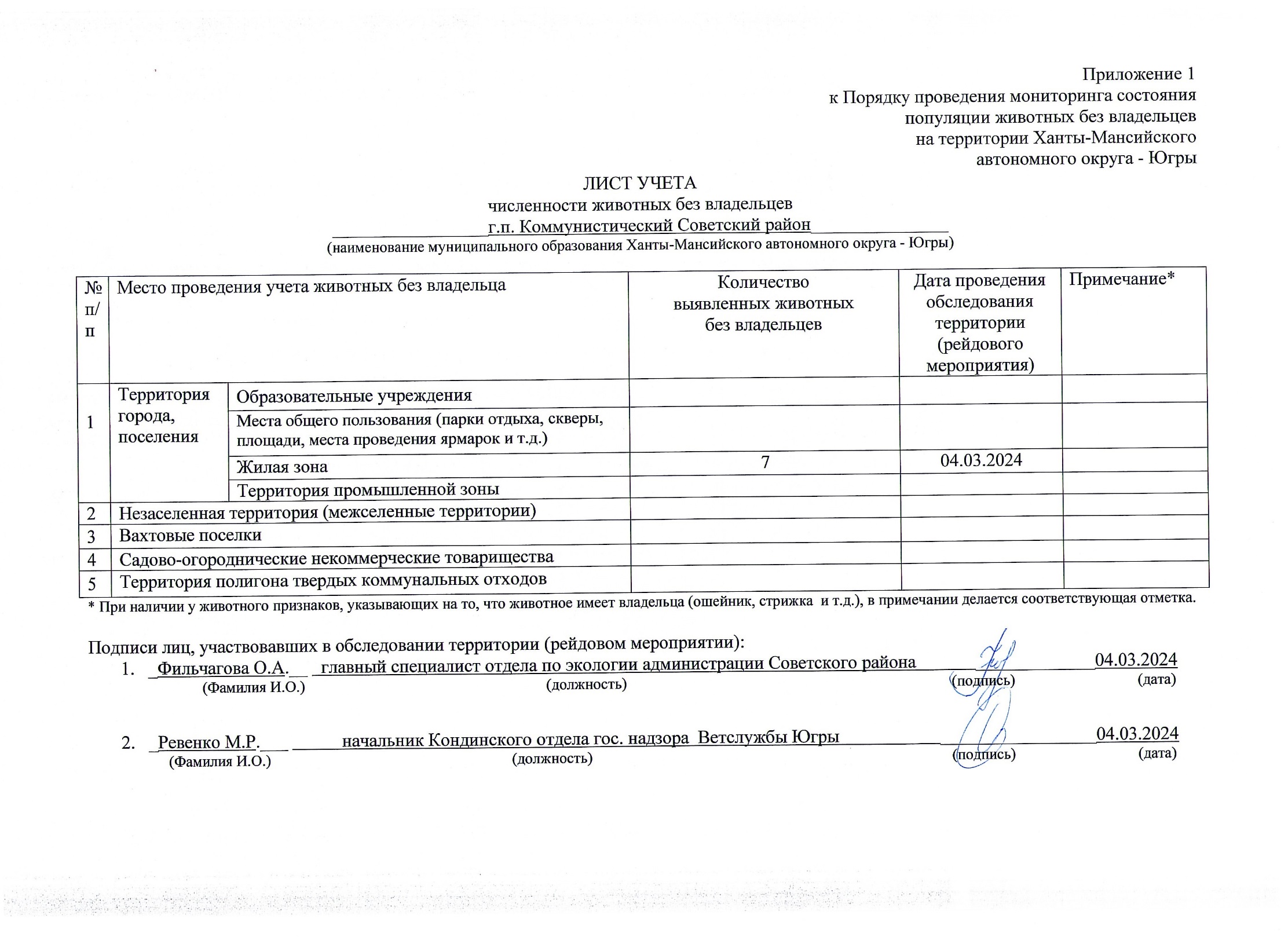 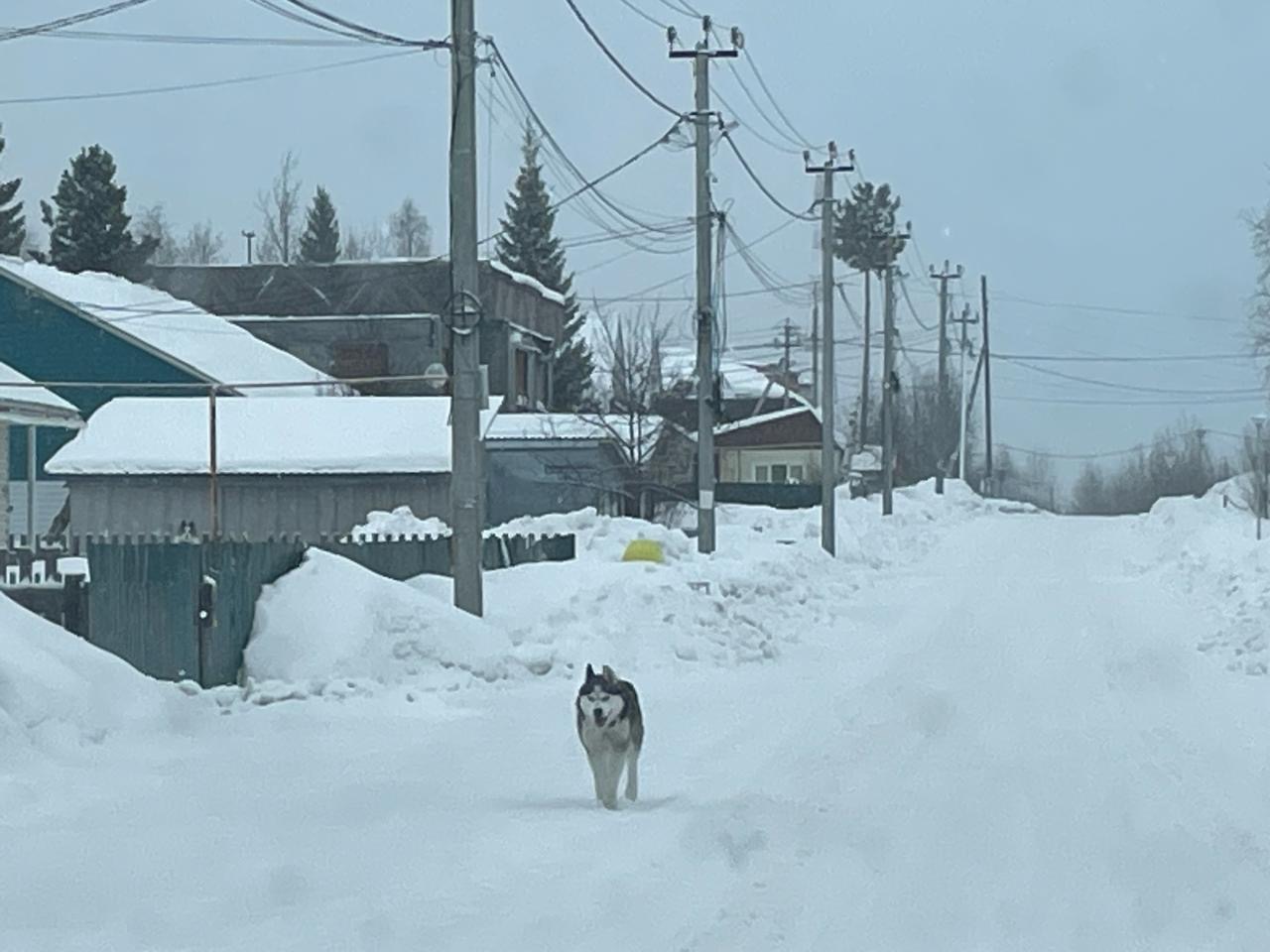 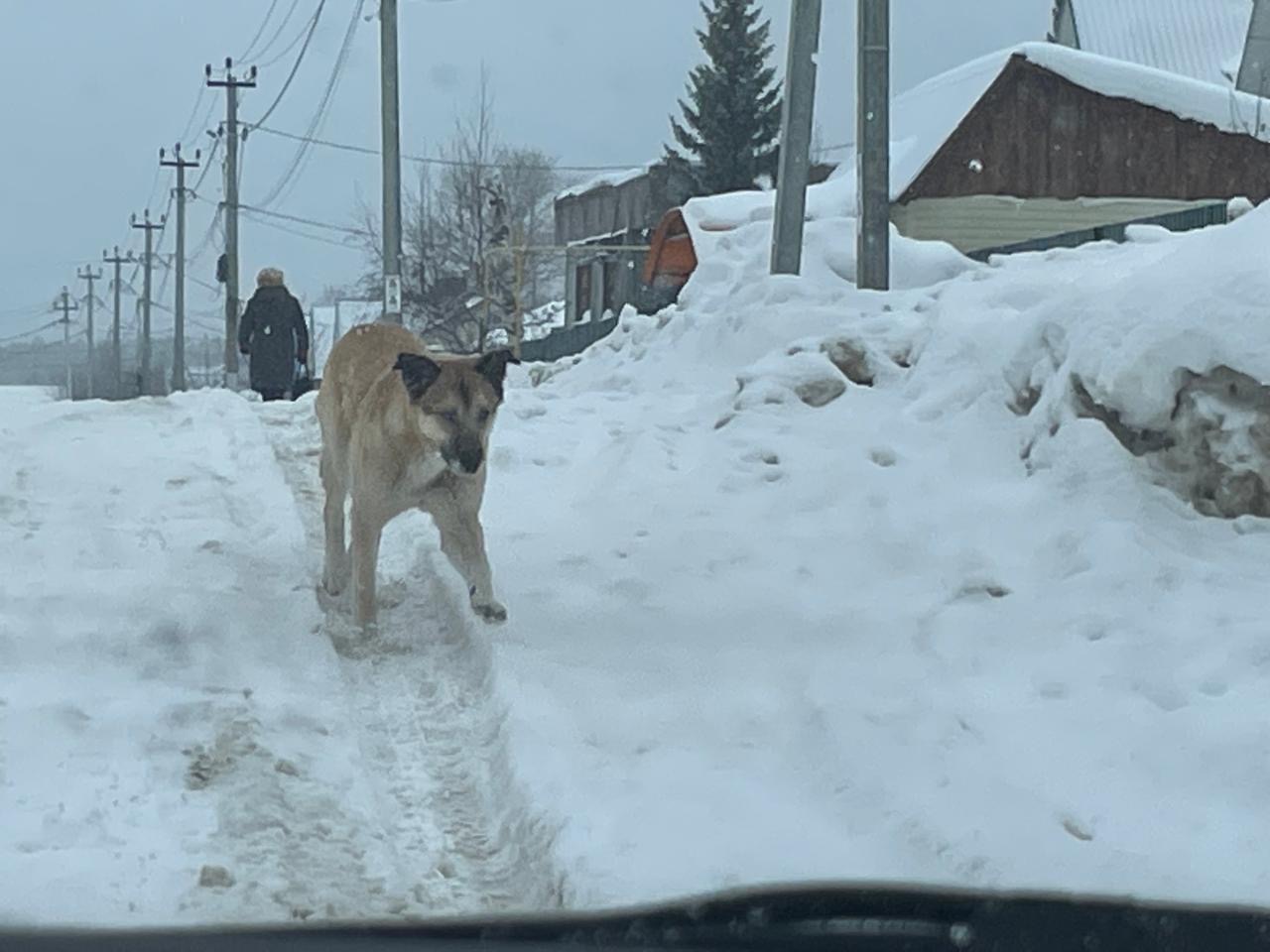 г.п. Коммунистический ул. Обская , д.27 г.п. Коммунистический, ул. Мира, д.1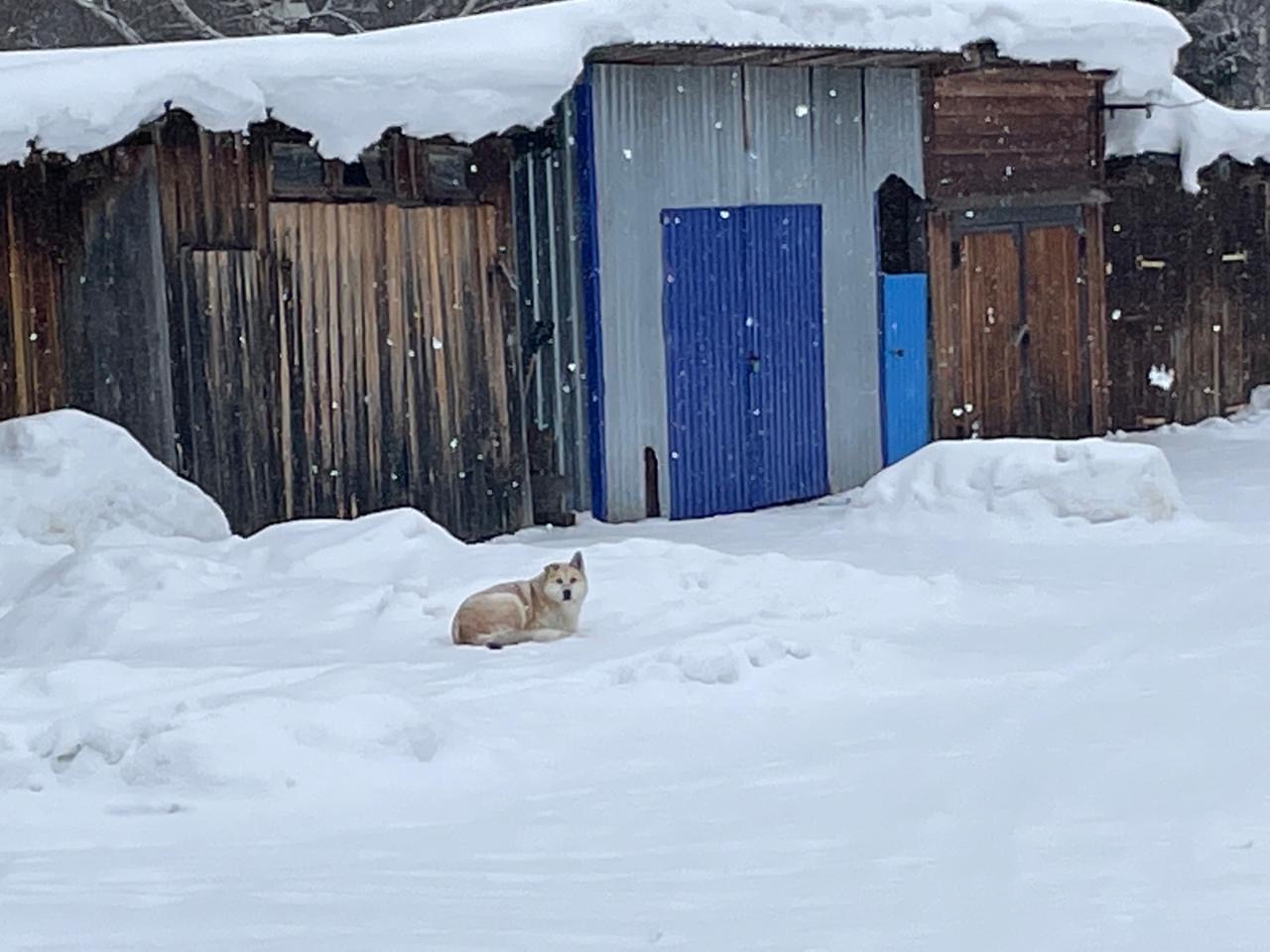 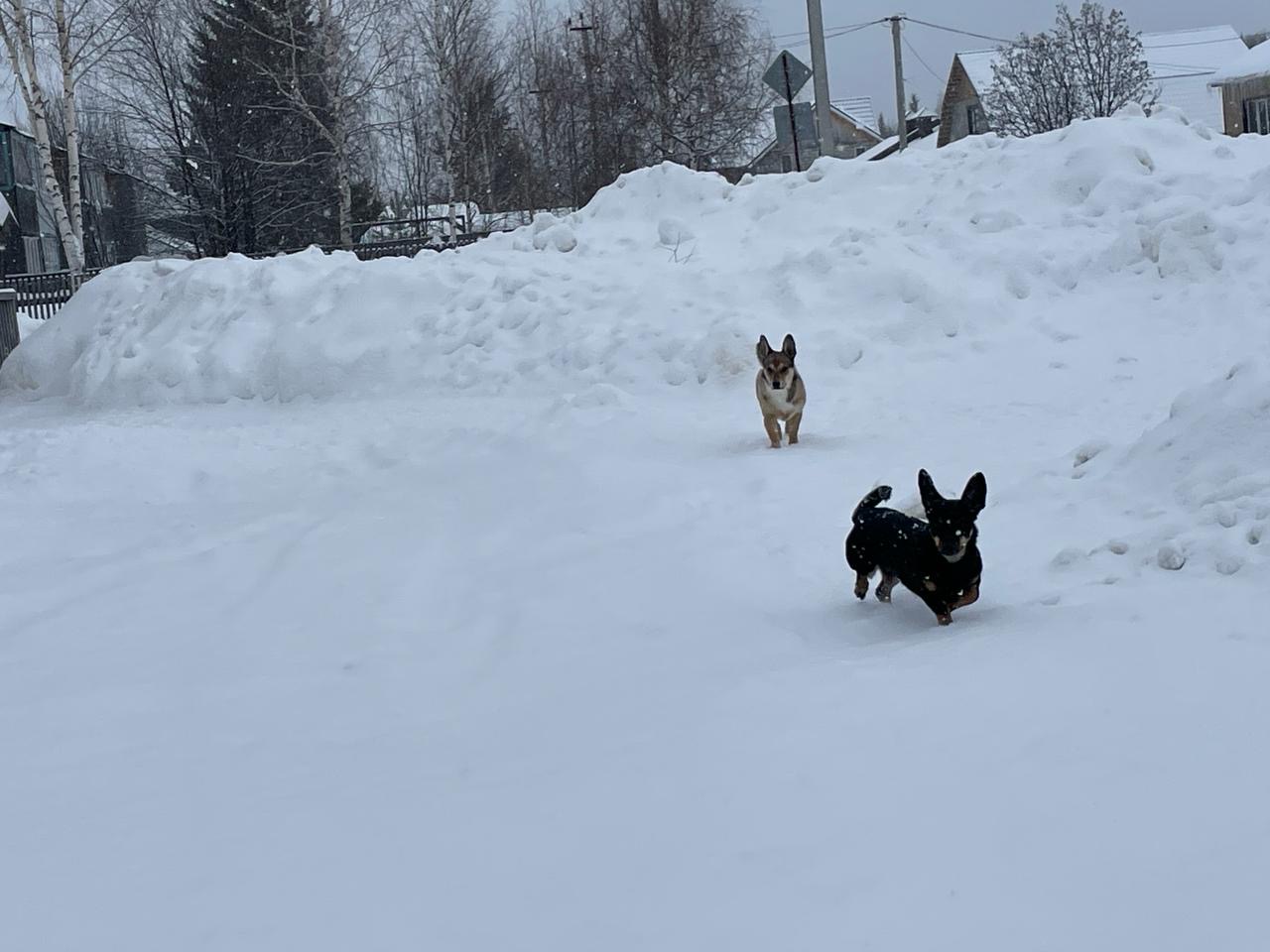 г.п. Коммунистический, ул. Мира, д.1г.п. Коммунистический ул. Тюменская, д.2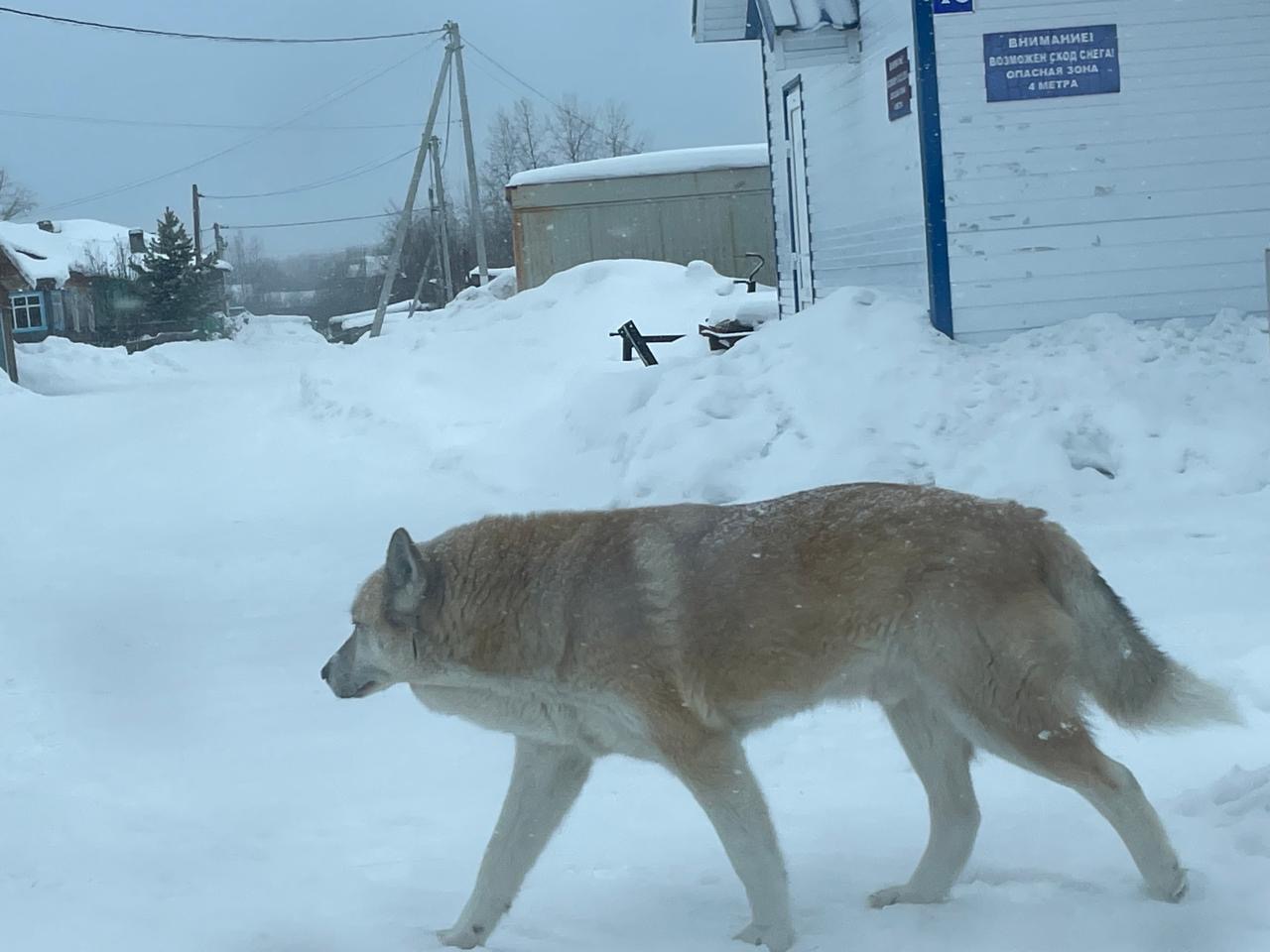 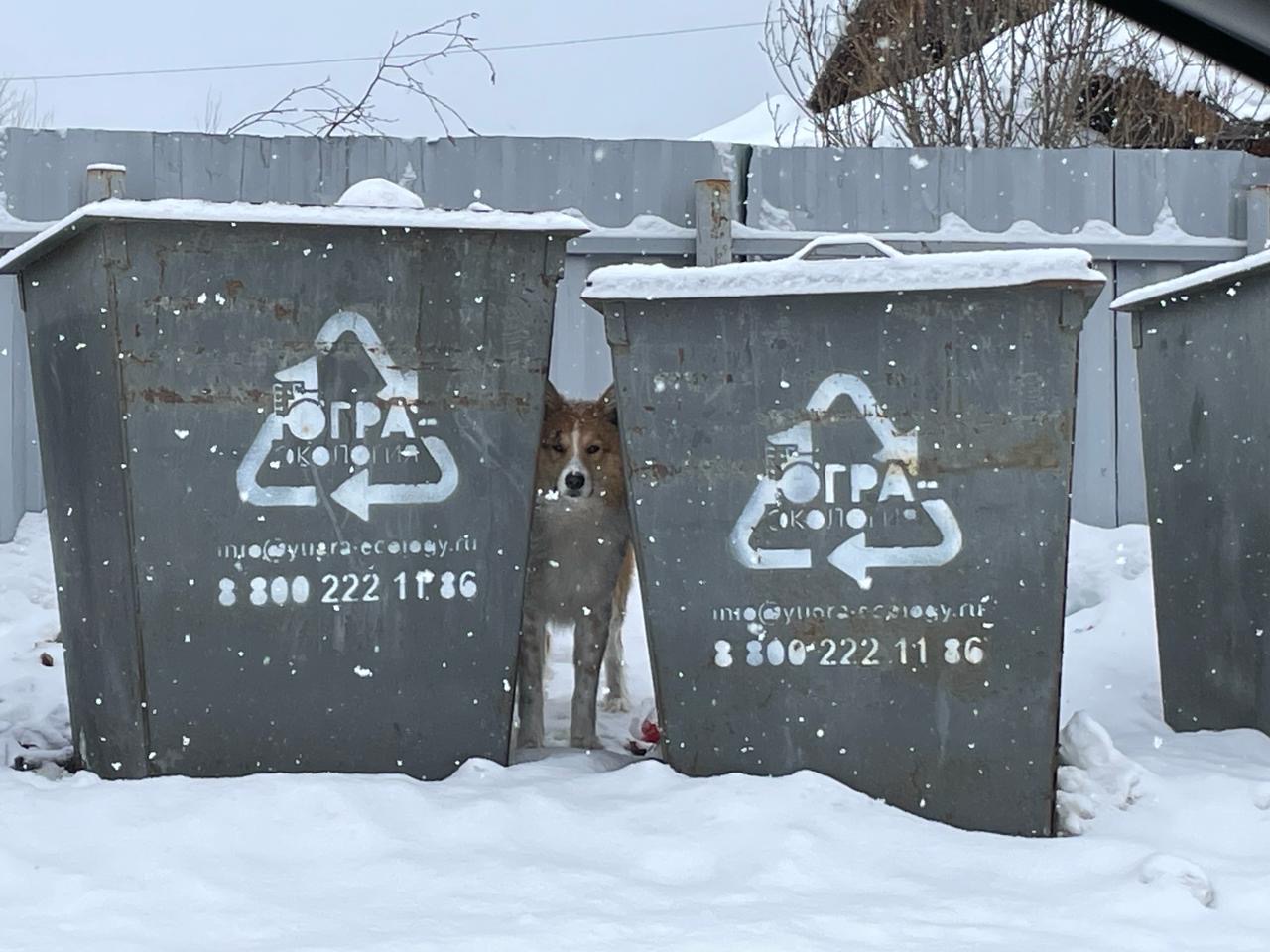 г.п. Коммунистический, ул. Мираг.п. Коммунистический ул. Лесная, д.2